FREELANCE ESTIMATE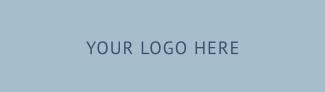 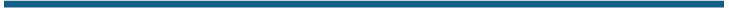 PREPARED FORPROJECT/WORK LOCATIONSUMMARY OF PROJECTDELIVERABLES INCLUDEDSERVICES INCLUDEDThis estimate is not a bill and does not constitute a contract. It represents our best effort to provide an estimate of the costs involved with your project, but costs can change based on a variety of factors. To schedule work for your project, please contact us directly at [phone number or email address].CONTRACTOR ESTIMATEPREPARED FORPROJECT/WORK LOCATIONSUMMARY OF PROJECTMATERIALS INCLUDEDLABOR INCLUDEDThis estimate is not a bill and does not constitute a contract. It represents our best effort to provide an estimate of the costs involved with your project, but costs can change based on a variety of factors. To schedule work for your project, please contact us directly at [phone number or email address].PRODUCT COST ESTIMATEPREPARED FORPROJECT/WORK LOCATIONSUMMARY OF PRODUCTPRODUCT AND PARTS INCLUDEDLABOR INCLUDEDThis estimate is not a bill and does not constitute a contract. It represents our best effort to provide an estimate of the costs involved with your project, but costs can change based on a variety of factors. To schedule work for your project, please contact us directly at [phone number or email address].COMPARISONPREPARED FOR REPAIR ESTIMATEPREPARED FORPROJECT/WORK LOCATIONSUMMARY OF WORK REQUIREDPARTS INCLUDEDLABOR INCLUDEDThis estimate is not a bill and does not constitute a contract. It represents our best effort to provide an estimate of the costs involved with your project, but costs can change based on a variety of factors. To schedule work for your project, please contact us directly at [phone number or email address].CONSULTING SERVICES ESTIMATEPREPARED FORPROJECT/WORK LOCATIONSUMMARY OF CONSULTING SERVICESSERVICES INCLUDEDADDITIONAL PRODUCTSThis estimate is not a bill and does not constitute a contract. It represents our best effort to provide an estimate of the costs involved with your project, but costs can change based on a variety of factors. To schedule work for your project, please contact us directly at [phone number or email address].PROFESSIONAL SERVICES ESTIMATEPREPARED FORPROJECT/WORK LOCATIONSUMMARY OF CONSULTING SERVICESSERVICES INCLUDEDThis estimate is not a bill and does not constitute a contract. It represents our best effort to provide an estimate of the costs involved with your project, but costs can change based on a variety of factors. To schedule work for your project, please contact us directly at [phone number or email address].Company NameAddressCityStateZIPContact Phone NumberWebsite URLCustomer NameCustomer CompanyCustomer AddressCityStateZIPCustomer PhoneDescriptionCost/HourQtyExtendedCompany NameAddressCityStateZIPContact Phone NumberWebsite URLCustomer NameCustomer CompanyCustomer AddressCityStateZIPCustomer PhoneDescriptionCost/HourQtyExtendedDescriptionCost/HourQtyExtendedTotal EstimateCompany NameAddressCityStateZIPContact Phone NumberWebsite URLCustomer NameCustomer CompanyCustomer AddressCityStateZIPCustomer PhoneDescriptionCost/HourQtyExtendedDescriptionCost/HourQtyExtendedTotal EstimateCompany NameAddressCityStateZIPContact Phone NumberWebsite URLCustomer NameCustomer CompanyFinancial Product Name (Life/Annuity Insurance, Property & Casualty Insurance, Mortgage, or Investment/Equity Product)Total Cost/PremiumBenefit/Coverage LimitsSupplemental Coverages/ Deductible/Down Payment Additional Product Information Option 1 [with carrier, underwriter, or company administrator name] [Total, annual, or monthly cost/ contribution][Coverage limits, benefit, growth/ income estimates, or total mortgage amount] [Additional information on financial product] Option 2 [with carrier, underwriter, or company administrator name] [Total, annual, or monthly cost/ contribution][Coverage limits, benefit, growth/ income estimates, or total mortgage amount] [Additional information on financial product] Option 3 [with carrier, underwriter, or company administrator name] [Total, annual, or monthly cost/ contribution][Coverage limits, benefit, growth/ income estimates, or total mortgage amount] [Additional information on financial product]Company NameAddressCityStateZIPContact Phone NumberWebsite URLCustomer NameCustomer CompanyCustomer AddressCityStateZIPCustomer PhoneDescriptionCost/HourQtyExtendedDescriptionCost/HourQtyExtendedTotal EstimateCompany NameAddressCityStateZIPContact Phone NumberWebsite URLCustomer NameCustomer CompanyCustomer AddressCityStateZIPCustomer PhoneDescriptionCost/HourQtyExtendedDescriptionCost/HourQtyExtendedTotal EstimateCompany NameAddressCityStateZIPContact Phone NumberWebsite URLCustomer NameCustomer CompanyCustomer AddressCityStateZIPCustomer PhoneDescriptionCost/HourQtyExtendedTotal Estimate